                                  Тема: «Деревья для Лесовичка». Цель: развитие творческого воображения, любви и заботы в окружающему миру; продолжать обучать умению рисовать части дерева, рисовать кистью мелкие детали.Предварительная работа: прогулки, наблюдение, чтение художественной литературы. Сделать фон: можно раскрасить верхнюю половину листа синим цветом (небо), используя краску или цветные карандаши, а нижнюю половину листа раскрасить зеленым или коричневым цветом (трава или земля).  Материалы для выполнения работы: листы бумаги, краски, кисти, фломастеры, стаканчики с водой, салфетки, картинка с изображением дерева и Старичка-Лесовичка. Стихотворение «Что такое лес?» Что такое лес? Сосны до небес,Березы и дубы, ягоды, грибы…Звериные тропинки, пригорки и низинка.Мягкая трава, на суку сова.Ландыш серебристый, воздух чистый-чистый,И родник с живой ключевой водойО чем это стихотворение?-Правильно, это стихотворение о лесе. А как ты думаешь, зачем нам нужен лес? А что было бы если бы не было деревьев?Давай с тобой отправимся на прогулку в весенний лес. Лягте на ковер, закройте глаза и представьте, что вы едете на велосипеде на прогулку (лежа на полу с закрытыми глазами выполнять упражнение «велосипед»). Посмотри, тут тропинка. Давайте пойдем по ней и посмотрим, куда мы попадем. (Идти по дорожке). Показать картинку с изображением Старичка-Лесовичка. (Он плачет)-Здравствуйте, дедушка! Как вас зовут, и почему вы плачете?-Зовут меня Старичок-Лесовичок. А плачу я потому, что все деревья вырубаются, одни пеньки остаются. Мне не где жить.- Как можно оберечь лес?- Давай нарисуем с тобой лес, и Лесовичку будет где жить.-А прежде чем нарисовать дерево, давай его рассмотрим. (Покажите ребенку картинку с изображением дерева или посмотреть в окно)-Из чего состоит дерево?-Есть ствол. Какой он формы?-Что растет на стволе? (ветки)-Какого размера ветки?-Что растет на ветках?-Какого они цвета?-А какими способами можно нарисовать листья? (Кисточкой, пальчиком, губкой)После выполнения работы, обязательно похвалите ребенка от имени Старичка-Лесовичка: Мне очень нравится твои деревья, теперь мне есть где жить.  Спасибо тебе большое!                                  Желаем вам творческих успехов!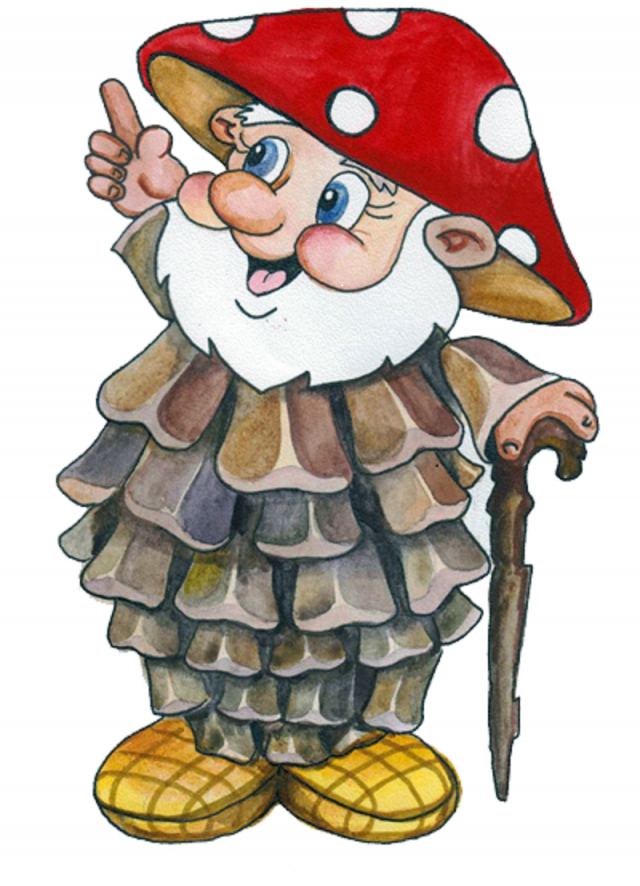 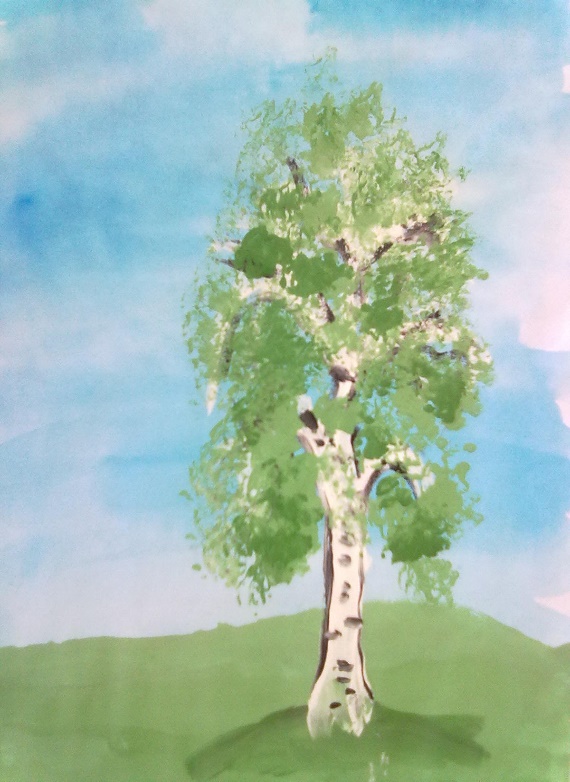 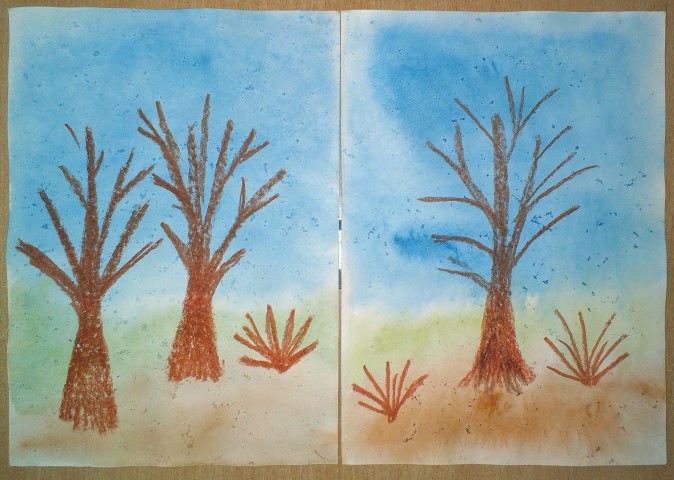 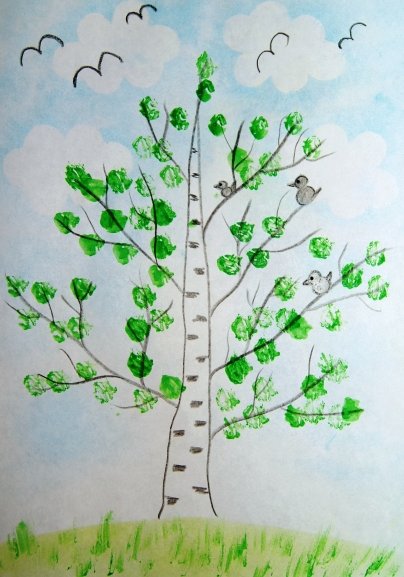 